AfwezigheidsattestAfwezigheidsattestAfwezigheidsattestAfwezigheidsattestAfwezigheidsattestAfwezigheidsattestAfwezigheidsattestAfwezigheidsattestAfwezigheidsattestAfwezigheidsattestAfwezigheidsattestAfwezigheidsattestAfwezigheidsattestAfwezigheidsattestAfwezigheidsattestAfwezigheidsattestAfwezigheidsattestAfwezigheidsattestAfwezigheidsattestAfwezigheidsattestAfwezigheidsattestAfwezigheidsattestAfwezigheidsattestAfwezigheidsattestAfwezigheidsattestAfwezigheidsattestAfwezigheidsattestAfwezigheidsattestAfwezigheidsattest1F3C8D-000160-01-190315_PERS 161F3C8D-000160-01-190315_PERS 161F3C8D-000160-01-190315_PERS 16////////////////////////////////////////////////////////////////////////////////////////////////////////////////////////////////////////////////////////////////////////////////////////////////////////////////////////////////////////////////////////////////////////////////////////////////////////////////////////////////////////////////////////////////////////////////////////////////////////////////////////////////////////////////////////////////////////////////////////////////////////////////////////////////////////////////////////////////////////////////////////////////////////////////////////////////////////////////////////////////////////////////////////////////////////////////////////////////////////////////////////////////////////////////////////////////////////////////////////////////////////////////////////////////////////////////////////////////////////////////////////////////////////////////////////////////////////////////////////////////////////////////////////////////////////////////////////////////////////////////////////////////////////////////////////////////////////////////////////////////////////////////////////////////////////////////////////////////////////////////////////////////////////////////////////////////////////////////////////////////////////////////////////////////////////////////////////////////////////////////////////////////////////////////////////////////////////////////////////////////////////////////////////////////////////////////////////////////////////////////////////////////////////////////////////////////////////////////////////////////////////////////////////////////////////////////////////////////////////////////////////////////////////////////////////////////////////////////////////////////////////////////////////////////////////////////////////////////////////////////////////////////////////////////////////////////////////////////////////////////////////////////////////////////////////////////////////////////////////////////////////////////////////////////////////////////////////////////////////////////////////////////////////////////////////////////////////////////////////////////////////////////////////////////////////////////////////////////////////////////////////////////////////////////////////////////////////////////////////////////////////////////////////////////////////////////////////////////////////////////////////////////////////////////////////////////////////////////////////////////////////////////////////////////////////////////////////////////////////////////////////////////////////////////////////////////////////////////////////////////////////////////////////////////////////////////////////////////////////////////////////////////////////////////////////////////////////////////////////////////////////////////////////////////////////////////////////////////////////////////////////////////////////////////////////////////////////////////////////////////////////////////////////////////////////////////////////////////////////////////////////////////////////////////////////////////////////////////////////////////////////////////////////////////////////////////////////////////////////////////////////////////////////////////////////////////////////////////////////////////////////////////////////////////////////////////////////////////////////////////////////////////////////////////////////////////////////////////////////////////////////////////////////////////////////////////////////////////////////////////////////////////////////////////////////////////////////////////////////////////////////////////////////////////////////////////////////////////////////////////////////////////////////////////////////////////////////////////////////////////////////////////////////////////////////////////////////////////////////////////////////////////////////////////////////////////////////////////////////////////////////////////////////////////////////////////////////////////////////////////////////////////////////////////////////////////////////////////////////////////////////////////////////////////////////////////////////////////////////////////////////////////////////////////////////////////////////////////////////////////////////////////////////////////////////////////////////////////////////////////////////////////////////////////////////////////////////////////////////////////////////////////////////////////////////////////////////////////////////////////////////////////////////////////////////////////////////////////////////////////////////////////////////////////////////////////////////////////////////////////////////////////////////////////////////////////////////////////////////////////////////////////////////////////////////////////////////////////////////////////////////////////////////////////////////////////////////////////////////////////////////////////////////////////////////////////////////////////////////////////////////////////////////////////////////////////////////////////Vlaams Ministerie van Onderwijs en VormingVlaams Ministerie van Onderwijs en VormingVlaams Ministerie van Onderwijs en VormingVlaams Ministerie van Onderwijs en VormingVlaams Ministerie van Onderwijs en VormingVlaams Ministerie van Onderwijs en VormingVlaams Ministerie van Onderwijs en VormingVlaams Ministerie van Onderwijs en VormingVlaams Ministerie van Onderwijs en VormingVlaams Ministerie van Onderwijs en VormingVlaams Ministerie van Onderwijs en VormingVlaams Ministerie van Onderwijs en VormingVlaams Ministerie van Onderwijs en VormingVlaams Ministerie van Onderwijs en VormingVlaams Ministerie van Onderwijs en VormingVlaams Ministerie van Onderwijs en VormingVlaams Ministerie van Onderwijs en VormingVlaams Ministerie van Onderwijs en VormingVlaams Ministerie van Onderwijs en VormingVlaams Ministerie van Onderwijs en VormingVlaams Ministerie van Onderwijs en VormingVlaams Ministerie van Onderwijs en VormingVlaams Ministerie van Onderwijs en VormingVlaams Ministerie van Onderwijs en VormingVlaams Ministerie van Onderwijs en VormingVlaams Ministerie van Onderwijs en VormingVlaams Ministerie van Onderwijs en VormingVlaams Ministerie van Onderwijs en VormingVlaams Ministerie van Onderwijs en VormingVlaams Ministerie van Onderwijs en VormingVlaams Ministerie van Onderwijs en VormingVlaams Ministerie van Onderwijs en VormingWaarvoor dient dit formulier?Dit attest vermeldt de gegevens van de afwezigheid van het personeelslid wegens ziekte, zoals bepaald in het besluit van de Vlaamse Regering van 8 december 1993 betreffende de controle op de afwezigheid wegens ziekte. Wie vult dit formulier in?Het personeelslid en de behandelende geneesheer vullen dit formulier in.Aan wie bezorgt u dit formulier?Het personeelslid bezorgt dit formulier aan zijn school of instelling.Waarvoor dient dit formulier?Dit attest vermeldt de gegevens van de afwezigheid van het personeelslid wegens ziekte, zoals bepaald in het besluit van de Vlaamse Regering van 8 december 1993 betreffende de controle op de afwezigheid wegens ziekte. Wie vult dit formulier in?Het personeelslid en de behandelende geneesheer vullen dit formulier in.Aan wie bezorgt u dit formulier?Het personeelslid bezorgt dit formulier aan zijn school of instelling.Waarvoor dient dit formulier?Dit attest vermeldt de gegevens van de afwezigheid van het personeelslid wegens ziekte, zoals bepaald in het besluit van de Vlaamse Regering van 8 december 1993 betreffende de controle op de afwezigheid wegens ziekte. Wie vult dit formulier in?Het personeelslid en de behandelende geneesheer vullen dit formulier in.Aan wie bezorgt u dit formulier?Het personeelslid bezorgt dit formulier aan zijn school of instelling.Waarvoor dient dit formulier?Dit attest vermeldt de gegevens van de afwezigheid van het personeelslid wegens ziekte, zoals bepaald in het besluit van de Vlaamse Regering van 8 december 1993 betreffende de controle op de afwezigheid wegens ziekte. Wie vult dit formulier in?Het personeelslid en de behandelende geneesheer vullen dit formulier in.Aan wie bezorgt u dit formulier?Het personeelslid bezorgt dit formulier aan zijn school of instelling.Waarvoor dient dit formulier?Dit attest vermeldt de gegevens van de afwezigheid van het personeelslid wegens ziekte, zoals bepaald in het besluit van de Vlaamse Regering van 8 december 1993 betreffende de controle op de afwezigheid wegens ziekte. Wie vult dit formulier in?Het personeelslid en de behandelende geneesheer vullen dit formulier in.Aan wie bezorgt u dit formulier?Het personeelslid bezorgt dit formulier aan zijn school of instelling.Waarvoor dient dit formulier?Dit attest vermeldt de gegevens van de afwezigheid van het personeelslid wegens ziekte, zoals bepaald in het besluit van de Vlaamse Regering van 8 december 1993 betreffende de controle op de afwezigheid wegens ziekte. Wie vult dit formulier in?Het personeelslid en de behandelende geneesheer vullen dit formulier in.Aan wie bezorgt u dit formulier?Het personeelslid bezorgt dit formulier aan zijn school of instelling.Waarvoor dient dit formulier?Dit attest vermeldt de gegevens van de afwezigheid van het personeelslid wegens ziekte, zoals bepaald in het besluit van de Vlaamse Regering van 8 december 1993 betreffende de controle op de afwezigheid wegens ziekte. Wie vult dit formulier in?Het personeelslid en de behandelende geneesheer vullen dit formulier in.Aan wie bezorgt u dit formulier?Het personeelslid bezorgt dit formulier aan zijn school of instelling.Waarvoor dient dit formulier?Dit attest vermeldt de gegevens van de afwezigheid van het personeelslid wegens ziekte, zoals bepaald in het besluit van de Vlaamse Regering van 8 december 1993 betreffende de controle op de afwezigheid wegens ziekte. Wie vult dit formulier in?Het personeelslid en de behandelende geneesheer vullen dit formulier in.Aan wie bezorgt u dit formulier?Het personeelslid bezorgt dit formulier aan zijn school of instelling.Waarvoor dient dit formulier?Dit attest vermeldt de gegevens van de afwezigheid van het personeelslid wegens ziekte, zoals bepaald in het besluit van de Vlaamse Regering van 8 december 1993 betreffende de controle op de afwezigheid wegens ziekte. Wie vult dit formulier in?Het personeelslid en de behandelende geneesheer vullen dit formulier in.Aan wie bezorgt u dit formulier?Het personeelslid bezorgt dit formulier aan zijn school of instelling.Waarvoor dient dit formulier?Dit attest vermeldt de gegevens van de afwezigheid van het personeelslid wegens ziekte, zoals bepaald in het besluit van de Vlaamse Regering van 8 december 1993 betreffende de controle op de afwezigheid wegens ziekte. Wie vult dit formulier in?Het personeelslid en de behandelende geneesheer vullen dit formulier in.Aan wie bezorgt u dit formulier?Het personeelslid bezorgt dit formulier aan zijn school of instelling.Waarvoor dient dit formulier?Dit attest vermeldt de gegevens van de afwezigheid van het personeelslid wegens ziekte, zoals bepaald in het besluit van de Vlaamse Regering van 8 december 1993 betreffende de controle op de afwezigheid wegens ziekte. Wie vult dit formulier in?Het personeelslid en de behandelende geneesheer vullen dit formulier in.Aan wie bezorgt u dit formulier?Het personeelslid bezorgt dit formulier aan zijn school of instelling.Waarvoor dient dit formulier?Dit attest vermeldt de gegevens van de afwezigheid van het personeelslid wegens ziekte, zoals bepaald in het besluit van de Vlaamse Regering van 8 december 1993 betreffende de controle op de afwezigheid wegens ziekte. Wie vult dit formulier in?Het personeelslid en de behandelende geneesheer vullen dit formulier in.Aan wie bezorgt u dit formulier?Het personeelslid bezorgt dit formulier aan zijn school of instelling.Waarvoor dient dit formulier?Dit attest vermeldt de gegevens van de afwezigheid van het personeelslid wegens ziekte, zoals bepaald in het besluit van de Vlaamse Regering van 8 december 1993 betreffende de controle op de afwezigheid wegens ziekte. Wie vult dit formulier in?Het personeelslid en de behandelende geneesheer vullen dit formulier in.Aan wie bezorgt u dit formulier?Het personeelslid bezorgt dit formulier aan zijn school of instelling.Waarvoor dient dit formulier?Dit attest vermeldt de gegevens van de afwezigheid van het personeelslid wegens ziekte, zoals bepaald in het besluit van de Vlaamse Regering van 8 december 1993 betreffende de controle op de afwezigheid wegens ziekte. Wie vult dit formulier in?Het personeelslid en de behandelende geneesheer vullen dit formulier in.Aan wie bezorgt u dit formulier?Het personeelslid bezorgt dit formulier aan zijn school of instelling.Waarvoor dient dit formulier?Dit attest vermeldt de gegevens van de afwezigheid van het personeelslid wegens ziekte, zoals bepaald in het besluit van de Vlaamse Regering van 8 december 1993 betreffende de controle op de afwezigheid wegens ziekte. Wie vult dit formulier in?Het personeelslid en de behandelende geneesheer vullen dit formulier in.Aan wie bezorgt u dit formulier?Het personeelslid bezorgt dit formulier aan zijn school of instelling.Waarvoor dient dit formulier?Dit attest vermeldt de gegevens van de afwezigheid van het personeelslid wegens ziekte, zoals bepaald in het besluit van de Vlaamse Regering van 8 december 1993 betreffende de controle op de afwezigheid wegens ziekte. Wie vult dit formulier in?Het personeelslid en de behandelende geneesheer vullen dit formulier in.Aan wie bezorgt u dit formulier?Het personeelslid bezorgt dit formulier aan zijn school of instelling.Waarvoor dient dit formulier?Dit attest vermeldt de gegevens van de afwezigheid van het personeelslid wegens ziekte, zoals bepaald in het besluit van de Vlaamse Regering van 8 december 1993 betreffende de controle op de afwezigheid wegens ziekte. Wie vult dit formulier in?Het personeelslid en de behandelende geneesheer vullen dit formulier in.Aan wie bezorgt u dit formulier?Het personeelslid bezorgt dit formulier aan zijn school of instelling.Waarvoor dient dit formulier?Dit attest vermeldt de gegevens van de afwezigheid van het personeelslid wegens ziekte, zoals bepaald in het besluit van de Vlaamse Regering van 8 december 1993 betreffende de controle op de afwezigheid wegens ziekte. Wie vult dit formulier in?Het personeelslid en de behandelende geneesheer vullen dit formulier in.Aan wie bezorgt u dit formulier?Het personeelslid bezorgt dit formulier aan zijn school of instelling.Waarvoor dient dit formulier?Dit attest vermeldt de gegevens van de afwezigheid van het personeelslid wegens ziekte, zoals bepaald in het besluit van de Vlaamse Regering van 8 december 1993 betreffende de controle op de afwezigheid wegens ziekte. Wie vult dit formulier in?Het personeelslid en de behandelende geneesheer vullen dit formulier in.Aan wie bezorgt u dit formulier?Het personeelslid bezorgt dit formulier aan zijn school of instelling.Waarvoor dient dit formulier?Dit attest vermeldt de gegevens van de afwezigheid van het personeelslid wegens ziekte, zoals bepaald in het besluit van de Vlaamse Regering van 8 december 1993 betreffende de controle op de afwezigheid wegens ziekte. Wie vult dit formulier in?Het personeelslid en de behandelende geneesheer vullen dit formulier in.Aan wie bezorgt u dit formulier?Het personeelslid bezorgt dit formulier aan zijn school of instelling.Waarvoor dient dit formulier?Dit attest vermeldt de gegevens van de afwezigheid van het personeelslid wegens ziekte, zoals bepaald in het besluit van de Vlaamse Regering van 8 december 1993 betreffende de controle op de afwezigheid wegens ziekte. Wie vult dit formulier in?Het personeelslid en de behandelende geneesheer vullen dit formulier in.Aan wie bezorgt u dit formulier?Het personeelslid bezorgt dit formulier aan zijn school of instelling.Waarvoor dient dit formulier?Dit attest vermeldt de gegevens van de afwezigheid van het personeelslid wegens ziekte, zoals bepaald in het besluit van de Vlaamse Regering van 8 december 1993 betreffende de controle op de afwezigheid wegens ziekte. Wie vult dit formulier in?Het personeelslid en de behandelende geneesheer vullen dit formulier in.Aan wie bezorgt u dit formulier?Het personeelslid bezorgt dit formulier aan zijn school of instelling.Waarvoor dient dit formulier?Dit attest vermeldt de gegevens van de afwezigheid van het personeelslid wegens ziekte, zoals bepaald in het besluit van de Vlaamse Regering van 8 december 1993 betreffende de controle op de afwezigheid wegens ziekte. Wie vult dit formulier in?Het personeelslid en de behandelende geneesheer vullen dit formulier in.Aan wie bezorgt u dit formulier?Het personeelslid bezorgt dit formulier aan zijn school of instelling.Waarvoor dient dit formulier?Dit attest vermeldt de gegevens van de afwezigheid van het personeelslid wegens ziekte, zoals bepaald in het besluit van de Vlaamse Regering van 8 december 1993 betreffende de controle op de afwezigheid wegens ziekte. Wie vult dit formulier in?Het personeelslid en de behandelende geneesheer vullen dit formulier in.Aan wie bezorgt u dit formulier?Het personeelslid bezorgt dit formulier aan zijn school of instelling.Waarvoor dient dit formulier?Dit attest vermeldt de gegevens van de afwezigheid van het personeelslid wegens ziekte, zoals bepaald in het besluit van de Vlaamse Regering van 8 december 1993 betreffende de controle op de afwezigheid wegens ziekte. Wie vult dit formulier in?Het personeelslid en de behandelende geneesheer vullen dit formulier in.Aan wie bezorgt u dit formulier?Het personeelslid bezorgt dit formulier aan zijn school of instelling.Waarvoor dient dit formulier?Dit attest vermeldt de gegevens van de afwezigheid van het personeelslid wegens ziekte, zoals bepaald in het besluit van de Vlaamse Regering van 8 december 1993 betreffende de controle op de afwezigheid wegens ziekte. Wie vult dit formulier in?Het personeelslid en de behandelende geneesheer vullen dit formulier in.Aan wie bezorgt u dit formulier?Het personeelslid bezorgt dit formulier aan zijn school of instelling.Waarvoor dient dit formulier?Dit attest vermeldt de gegevens van de afwezigheid van het personeelslid wegens ziekte, zoals bepaald in het besluit van de Vlaamse Regering van 8 december 1993 betreffende de controle op de afwezigheid wegens ziekte. Wie vult dit formulier in?Het personeelslid en de behandelende geneesheer vullen dit formulier in.Aan wie bezorgt u dit formulier?Het personeelslid bezorgt dit formulier aan zijn school of instelling.Waarvoor dient dit formulier?Dit attest vermeldt de gegevens van de afwezigheid van het personeelslid wegens ziekte, zoals bepaald in het besluit van de Vlaamse Regering van 8 december 1993 betreffende de controle op de afwezigheid wegens ziekte. Wie vult dit formulier in?Het personeelslid en de behandelende geneesheer vullen dit formulier in.Aan wie bezorgt u dit formulier?Het personeelslid bezorgt dit formulier aan zijn school of instelling.Waarvoor dient dit formulier?Dit attest vermeldt de gegevens van de afwezigheid van het personeelslid wegens ziekte, zoals bepaald in het besluit van de Vlaamse Regering van 8 december 1993 betreffende de controle op de afwezigheid wegens ziekte. Wie vult dit formulier in?Het personeelslid en de behandelende geneesheer vullen dit formulier in.Aan wie bezorgt u dit formulier?Het personeelslid bezorgt dit formulier aan zijn school of instelling.Waarvoor dient dit formulier?Dit attest vermeldt de gegevens van de afwezigheid van het personeelslid wegens ziekte, zoals bepaald in het besluit van de Vlaamse Regering van 8 december 1993 betreffende de controle op de afwezigheid wegens ziekte. Wie vult dit formulier in?Het personeelslid en de behandelende geneesheer vullen dit formulier in.Aan wie bezorgt u dit formulier?Het personeelslid bezorgt dit formulier aan zijn school of instelling.Waarvoor dient dit formulier?Dit attest vermeldt de gegevens van de afwezigheid van het personeelslid wegens ziekte, zoals bepaald in het besluit van de Vlaamse Regering van 8 december 1993 betreffende de controle op de afwezigheid wegens ziekte. Wie vult dit formulier in?Het personeelslid en de behandelende geneesheer vullen dit formulier in.Aan wie bezorgt u dit formulier?Het personeelslid bezorgt dit formulier aan zijn school of instelling.Waarvoor dient dit formulier?Dit attest vermeldt de gegevens van de afwezigheid van het personeelslid wegens ziekte, zoals bepaald in het besluit van de Vlaamse Regering van 8 december 1993 betreffende de controle op de afwezigheid wegens ziekte. Wie vult dit formulier in?Het personeelslid en de behandelende geneesheer vullen dit formulier in.Aan wie bezorgt u dit formulier?Het personeelslid bezorgt dit formulier aan zijn school of instelling.In te vullen door het personeelslidIn te vullen door het personeelslidIn te vullen door het personeelslidIn te vullen door het personeelslidIn te vullen door het personeelslidIn te vullen door het personeelslidIn te vullen door het personeelslidIn te vullen door het personeelslidIn te vullen door het personeelslidIn te vullen door het personeelslidIn te vullen door het personeelslidIn te vullen door het personeelslidIn te vullen door het personeelslidIn te vullen door het personeelslidIn te vullen door het personeelslidIn te vullen door het personeelslidIn te vullen door het personeelslidIn te vullen door het personeelslidIn te vullen door het personeelslidIn te vullen door het personeelslidIn te vullen door het personeelslidIn te vullen door het personeelslidIn te vullen door het personeelslidIn te vullen door het personeelslidIn te vullen door het personeelslidIn te vullen door het personeelslidIn te vullen door het personeelslidIn te vullen door het personeelslidIn te vullen door het personeelslidIn te vullen door het personeelslidIn te vullen door het personeelslidIn te vullen door het personeelslid11Vul uw persoonlijke gegevens in.Vul uw persoonlijke gegevens in.Vul uw persoonlijke gegevens in.Vul uw persoonlijke gegevens in.Vul uw persoonlijke gegevens in.Vul uw persoonlijke gegevens in.Vul uw persoonlijke gegevens in.Vul uw persoonlijke gegevens in.Vul uw persoonlijke gegevens in.Vul uw persoonlijke gegevens in.Vul uw persoonlijke gegevens in.Vul uw persoonlijke gegevens in.Vul uw persoonlijke gegevens in.Vul uw persoonlijke gegevens in.Vul uw persoonlijke gegevens in.Vul uw persoonlijke gegevens in.Vul uw persoonlijke gegevens in.Vul uw persoonlijke gegevens in.Vul uw persoonlijke gegevens in.Vul uw persoonlijke gegevens in.Vul uw persoonlijke gegevens in.Vul uw persoonlijke gegevens in.Vul uw persoonlijke gegevens in.Vul uw persoonlijke gegevens in.Vul uw persoonlijke gegevens in.Vul uw persoonlijke gegevens in.Vul uw persoonlijke gegevens in.Vul uw persoonlijke gegevens in.Vul uw persoonlijke gegevens in.Vul uw persoonlijke gegevens in.Vul uw persoonlijke gegevens in.Vul uw persoonlijke gegevens in.voor- en achternaamvoor- en achternaamvoor- en achternaamvoor- en achternaamvoor- en achternaamvoor- en achternaamvoor- en achternaamvoor- en achternaamvoor- en achternaamvoor- en achternaamvoor- en achternaamvoor- en achternaamstraat en nummerstraat en nummerstraat en nummerstraat en nummerstraat en nummerstraat en nummerstraat en nummerstraat en nummerstraat en nummerstraat en nummerstraat en nummerstraat en nummerpostnummer en gemeentepostnummer en gemeentepostnummer en gemeentepostnummer en gemeentepostnummer en gemeentepostnummer en gemeentepostnummer en gemeentepostnummer en gemeentepostnummer en gemeentepostnummer en gemeentepostnummer en gemeentepostnummer en gemeentestamboeknummerstamboeknummerstamboeknummerstamboeknummerstamboeknummerstamboeknummerstamboeknummerstamboeknummerstamboeknummerstamboeknummerstamboeknummerstamboeknummer22Verblijft u tijdens uw ziekte op een andere plaats?Verblijft u tijdens uw ziekte op een andere plaats?Verblijft u tijdens uw ziekte op een andere plaats?Verblijft u tijdens uw ziekte op een andere plaats?Verblijft u tijdens uw ziekte op een andere plaats?Verblijft u tijdens uw ziekte op een andere plaats?Verblijft u tijdens uw ziekte op een andere plaats?Verblijft u tijdens uw ziekte op een andere plaats?Verblijft u tijdens uw ziekte op een andere plaats?Verblijft u tijdens uw ziekte op een andere plaats?Verblijft u tijdens uw ziekte op een andere plaats?Verblijft u tijdens uw ziekte op een andere plaats?Verblijft u tijdens uw ziekte op een andere plaats?Verblijft u tijdens uw ziekte op een andere plaats?Verblijft u tijdens uw ziekte op een andere plaats?Verblijft u tijdens uw ziekte op een andere plaats?Verblijft u tijdens uw ziekte op een andere plaats?Verblijft u tijdens uw ziekte op een andere plaats?Verblijft u tijdens uw ziekte op een andere plaats?Verblijft u tijdens uw ziekte op een andere plaats?Verblijft u tijdens uw ziekte op een andere plaats?Verblijft u tijdens uw ziekte op een andere plaats?Verblijft u tijdens uw ziekte op een andere plaats?Verblijft u tijdens uw ziekte op een andere plaats?Verblijft u tijdens uw ziekte op een andere plaats?Verblijft u tijdens uw ziekte op een andere plaats?Verblijft u tijdens uw ziekte op een andere plaats?Verblijft u tijdens uw ziekte op een andere plaats?Verblijft u tijdens uw ziekte op een andere plaats?Verblijft u tijdens uw ziekte op een andere plaats?Verblijft u tijdens uw ziekte op een andere plaats?Verblijft u tijdens uw ziekte op een andere plaats?ja. Vul de onderstaande gegevens in.ja. Vul de onderstaande gegevens in.ja. Vul de onderstaande gegevens in.ja. Vul de onderstaande gegevens in.ja. Vul de onderstaande gegevens in.ja. Vul de onderstaande gegevens in.ja. Vul de onderstaande gegevens in.ja. Vul de onderstaande gegevens in.ja. Vul de onderstaande gegevens in.ja. Vul de onderstaande gegevens in.ja. Vul de onderstaande gegevens in.ja. Vul de onderstaande gegevens in.ja. Vul de onderstaande gegevens in.ja. Vul de onderstaande gegevens in.ja. Vul de onderstaande gegevens in.ja. Vul de onderstaande gegevens in.ja. Vul de onderstaande gegevens in.ja. Vul de onderstaande gegevens in.ja. Vul de onderstaande gegevens in.ja. Vul de onderstaande gegevens in.ja. Vul de onderstaande gegevens in.ja. Vul de onderstaande gegevens in.ja. Vul de onderstaande gegevens in.ja. Vul de onderstaande gegevens in.ja. Vul de onderstaande gegevens in.ja. Vul de onderstaande gegevens in.ja. Vul de onderstaande gegevens in.ja. Vul de onderstaande gegevens in.ja. Vul de onderstaande gegevens in.ja. Vul de onderstaande gegevens in.ja. Vul de onderstaande gegevens in.straat- en nummerstraat- en nummerstraat- en nummerstraat- en nummerstraat- en nummerstraat- en nummerstraat- en nummerstraat- en nummerstraat- en nummerstraat- en nummerstraat- en nummerstraat- en nummerpostnummer en gemeentepostnummer en gemeentepostnummer en gemeentepostnummer en gemeentepostnummer en gemeentepostnummer en gemeentepostnummer en gemeentepostnummer en gemeentepostnummer en gemeentepostnummer en gemeentepostnummer en gemeentepostnummer en gemeentevanvanvandagdagmaandmaandmaandmaandjaarjaartot en mettot en mettot en mettot en mettot en metdagmaandjaarnee. nee. nee. nee. nee. nee. nee. nee. nee. nee. nee. nee. nee. nee. nee. nee. nee. nee. nee. nee. nee. nee. nee. nee. nee. nee. nee. nee. nee. nee. nee. In te vullen door de behandelende geneesheerIn te vullen door de behandelende geneesheerIn te vullen door de behandelende geneesheerIn te vullen door de behandelende geneesheerIn te vullen door de behandelende geneesheerIn te vullen door de behandelende geneesheerIn te vullen door de behandelende geneesheerIn te vullen door de behandelende geneesheerIn te vullen door de behandelende geneesheerIn te vullen door de behandelende geneesheerIn te vullen door de behandelende geneesheerIn te vullen door de behandelende geneesheerIn te vullen door de behandelende geneesheerIn te vullen door de behandelende geneesheerIn te vullen door de behandelende geneesheerIn te vullen door de behandelende geneesheerIn te vullen door de behandelende geneesheerIn te vullen door de behandelende geneesheerIn te vullen door de behandelende geneesheerIn te vullen door de behandelende geneesheerIn te vullen door de behandelende geneesheerIn te vullen door de behandelende geneesheerIn te vullen door de behandelende geneesheerIn te vullen door de behandelende geneesheerIn te vullen door de behandelende geneesheerIn te vullen door de behandelende geneesheerIn te vullen door de behandelende geneesheerIn te vullen door de behandelende geneesheerIn te vullen door de behandelende geneesheerIn te vullen door de behandelende geneesheerIn te vullen door de behandelende geneesheerIn te vullen door de behandelende geneesheer33Mag het personeelslid de woning verlaten?Mag het personeelslid de woning verlaten?Mag het personeelslid de woning verlaten?Mag het personeelslid de woning verlaten?Mag het personeelslid de woning verlaten?Mag het personeelslid de woning verlaten?Mag het personeelslid de woning verlaten?Mag het personeelslid de woning verlaten?Mag het personeelslid de woning verlaten?Mag het personeelslid de woning verlaten?Mag het personeelslid de woning verlaten?Mag het personeelslid de woning verlaten?Mag het personeelslid de woning verlaten?Mag het personeelslid de woning verlaten?Mag het personeelslid de woning verlaten?Mag het personeelslid de woning verlaten?Mag het personeelslid de woning verlaten?Mag het personeelslid de woning verlaten?Mag het personeelslid de woning verlaten?Mag het personeelslid de woning verlaten?Mag het personeelslid de woning verlaten?Mag het personeelslid de woning verlaten?Mag het personeelslid de woning verlaten?Mag het personeelslid de woning verlaten?Mag het personeelslid de woning verlaten?Mag het personeelslid de woning verlaten?Mag het personeelslid de woning verlaten?Mag het personeelslid de woning verlaten?Mag het personeelslid de woning verlaten?Mag het personeelslid de woning verlaten?Mag het personeelslid de woning verlaten?Mag het personeelslid de woning verlaten?jajajajajajajaneeneeneeneeneeneeneeneeneeneeneeneeneeneeneeneeneeneeneeneeneeneenee44Vul de onderstaande verklaring inVul de onderstaande verklaring inVul de onderstaande verklaring inVul de onderstaande verklaring inVul de onderstaande verklaring inVul de onderstaande verklaring inVul de onderstaande verklaring inVul de onderstaande verklaring inVul de onderstaande verklaring inVul de onderstaande verklaring inVul de onderstaande verklaring inVul de onderstaande verklaring inVul de onderstaande verklaring inVul de onderstaande verklaring inVul de onderstaande verklaring inVul de onderstaande verklaring inVul de onderstaande verklaring inVul de onderstaande verklaring inVul de onderstaande verklaring inVul de onderstaande verklaring inVul de onderstaande verklaring inVul de onderstaande verklaring inVul de onderstaande verklaring inVul de onderstaande verklaring inVul de onderstaande verklaring inVul de onderstaande verklaring inVul de onderstaande verklaring inVul de onderstaande verklaring inVul de onderstaande verklaring inVul de onderstaande verklaring inVul de onderstaande verklaring inVul de onderstaande verklaring inIk bevestig dat ik het personeelslid heb onderzocht en dat het werkonbekwaam is.Ik bevestig dat ik het personeelslid heb onderzocht en dat het werkonbekwaam is.Ik bevestig dat ik het personeelslid heb onderzocht en dat het werkonbekwaam is.Ik bevestig dat ik het personeelslid heb onderzocht en dat het werkonbekwaam is.Ik bevestig dat ik het personeelslid heb onderzocht en dat het werkonbekwaam is.Ik bevestig dat ik het personeelslid heb onderzocht en dat het werkonbekwaam is.Ik bevestig dat ik het personeelslid heb onderzocht en dat het werkonbekwaam is.Ik bevestig dat ik het personeelslid heb onderzocht en dat het werkonbekwaam is.Ik bevestig dat ik het personeelslid heb onderzocht en dat het werkonbekwaam is.Ik bevestig dat ik het personeelslid heb onderzocht en dat het werkonbekwaam is.Ik bevestig dat ik het personeelslid heb onderzocht en dat het werkonbekwaam is.Ik bevestig dat ik het personeelslid heb onderzocht en dat het werkonbekwaam is.Ik bevestig dat ik het personeelslid heb onderzocht en dat het werkonbekwaam is.Ik bevestig dat ik het personeelslid heb onderzocht en dat het werkonbekwaam is.Ik bevestig dat ik het personeelslid heb onderzocht en dat het werkonbekwaam is.Ik bevestig dat ik het personeelslid heb onderzocht en dat het werkonbekwaam is.Ik bevestig dat ik het personeelslid heb onderzocht en dat het werkonbekwaam is.Ik bevestig dat ik het personeelslid heb onderzocht en dat het werkonbekwaam is.Ik bevestig dat ik het personeelslid heb onderzocht en dat het werkonbekwaam is.Ik bevestig dat ik het personeelslid heb onderzocht en dat het werkonbekwaam is.Ik bevestig dat ik het personeelslid heb onderzocht en dat het werkonbekwaam is.Ik bevestig dat ik het personeelslid heb onderzocht en dat het werkonbekwaam is.Ik bevestig dat ik het personeelslid heb onderzocht en dat het werkonbekwaam is.Ik bevestig dat ik het personeelslid heb onderzocht en dat het werkonbekwaam is.Ik bevestig dat ik het personeelslid heb onderzocht en dat het werkonbekwaam is.Ik bevestig dat ik het personeelslid heb onderzocht en dat het werkonbekwaam is.Ik bevestig dat ik het personeelslid heb onderzocht en dat het werkonbekwaam is.Ik bevestig dat ik het personeelslid heb onderzocht en dat het werkonbekwaam is.Ik bevestig dat ik het personeelslid heb onderzocht en dat het werkonbekwaam is.Ik bevestig dat ik het personeelslid heb onderzocht en dat het werkonbekwaam is.Ik bevestig dat ik het personeelslid heb onderzocht en dat het werkonbekwaam is.Ik bevestig dat ik het personeelslid heb onderzocht en dat het werkonbekwaam is.vanvanvanvandagdagmaandmaandmaandmaandjaarjaartot en mettot en mettot en mettot en mettot en metdagmaandjaarDruk in het vak hiernaast uw stempel / de stempel van … af.Druk in het vak hiernaast uw stempel / de stempel van … af.Druk in het vak hiernaast uw stempel / de stempel van … af.Druk in het vak hiernaast uw stempel / de stempel van … af.Druk in het vak hiernaast uw stempel / de stempel van … af.Druk in het vak hiernaast uw stempel / de stempel van … af.Druk in het vak hiernaast uw stempel / de stempel van … af.Druk in het vak hiernaast uw stempel / de stempel van … af.Druk in het vak hiernaast uw stempel / de stempel van … af.Druk in het vak hiernaast uw stempel / de stempel van … af.Druk in het vak hiernaast uw stempel / de stempel van … af.Druk in het vak hiernaast uw stempel / de stempel van … af.Druk in het vak hiernaast uw stempel / de stempel van … af.Druk in het vak hiernaast uw stempel / de stempel van … af.Druk in het vak hiernaast uw stempel / de stempel van … af.Druk in het vak hiernaast uw stempel / de stempel van … af.Druk in het vak hiernaast uw stempel / de stempel van … af.Druk in het vak hiernaast uw stempel / de stempel van … af.Druk in het vak hiernaast uw stempel / de stempel van … af.Druk in het vak hiernaast uw stempel / de stempel van … af.Druk in het vak hiernaast uw stempel / de stempel van … af.Druk in het vak hiernaast uw stempel / de stempel van … af.Druk in het vak hiernaast uw stempel / de stempel van … af.Druk in het vak hiernaast uw stempel / de stempel van … af.datumdatumdatumdatumdatumdatumdatumdatumdagdagdagmaandmaandmaandjaarjaarjaarhandtekeninghandtekeninghandtekeninghandtekeninghandtekeninghandtekeninghandtekeninghandtekeningPrivacywaarborgPrivacywaarborgPrivacywaarborgPrivacywaarborgPrivacywaarborgPrivacywaarborgPrivacywaarborgPrivacywaarborgPrivacywaarborgPrivacywaarborgPrivacywaarborgPrivacywaarborgPrivacywaarborgPrivacywaarborgPrivacywaarborgPrivacywaarborgPrivacywaarborgPrivacywaarborgPrivacywaarborgPrivacywaarborgPrivacywaarborgPrivacywaarborgPrivacywaarborgPrivacywaarborgPrivacywaarborgPrivacywaarborgPrivacywaarborgPrivacywaarborgPrivacywaarborgPrivacywaarborgPrivacywaarborgPrivacywaarborg55AGODI en AHOVKS verwerken de persoonsgegevens in het kader van het algemeen belang van het dossiers van uw personeelslid. Als u niet wilt dat we de gegevens van dit formulier verwerken, kunt u dat melden door te mailen naar dpo.agodi@ond.vlaanderen.be. We kunnen u dan mogelijk de dienst die u vraagt, niet verstrekken. U kunt ook altijd mailen om te vragen welke persoonsgegevens we verwerken en u kunt ze laten verbeteren of verwijderen. We vragen dan een bewijs van uw identiteit zodat we de gegevens niet meedelen aan iemand die er geen recht op heeft. Als u vragen hebt over de manier waarop we de gegevens verwerken, kunt u contact opnemen met uw werkstation. Bent u het niet eens met de manier waarop we de gegevens verwerken, dan kunt u zich wenden tot de bevoegde toezichthoudende autoriteit. Ons beleid op het vlak van gegevensverwerking vindt u op http://www.agodi.be/over-ons/privacyverklaring (AGDODI) en https://www.onderwijs.vlaanderen.be/sites/default/files/atoms/files/Privacyverklaring%20AHOVOKS_0.pdf (AHOVOKS).AGODI en AHOVKS verwerken de persoonsgegevens in het kader van het algemeen belang van het dossiers van uw personeelslid. Als u niet wilt dat we de gegevens van dit formulier verwerken, kunt u dat melden door te mailen naar dpo.agodi@ond.vlaanderen.be. We kunnen u dan mogelijk de dienst die u vraagt, niet verstrekken. U kunt ook altijd mailen om te vragen welke persoonsgegevens we verwerken en u kunt ze laten verbeteren of verwijderen. We vragen dan een bewijs van uw identiteit zodat we de gegevens niet meedelen aan iemand die er geen recht op heeft. Als u vragen hebt over de manier waarop we de gegevens verwerken, kunt u contact opnemen met uw werkstation. Bent u het niet eens met de manier waarop we de gegevens verwerken, dan kunt u zich wenden tot de bevoegde toezichthoudende autoriteit. Ons beleid op het vlak van gegevensverwerking vindt u op http://www.agodi.be/over-ons/privacyverklaring (AGDODI) en https://www.onderwijs.vlaanderen.be/sites/default/files/atoms/files/Privacyverklaring%20AHOVOKS_0.pdf (AHOVOKS).AGODI en AHOVKS verwerken de persoonsgegevens in het kader van het algemeen belang van het dossiers van uw personeelslid. Als u niet wilt dat we de gegevens van dit formulier verwerken, kunt u dat melden door te mailen naar dpo.agodi@ond.vlaanderen.be. We kunnen u dan mogelijk de dienst die u vraagt, niet verstrekken. U kunt ook altijd mailen om te vragen welke persoonsgegevens we verwerken en u kunt ze laten verbeteren of verwijderen. We vragen dan een bewijs van uw identiteit zodat we de gegevens niet meedelen aan iemand die er geen recht op heeft. Als u vragen hebt over de manier waarop we de gegevens verwerken, kunt u contact opnemen met uw werkstation. Bent u het niet eens met de manier waarop we de gegevens verwerken, dan kunt u zich wenden tot de bevoegde toezichthoudende autoriteit. Ons beleid op het vlak van gegevensverwerking vindt u op http://www.agodi.be/over-ons/privacyverklaring (AGDODI) en https://www.onderwijs.vlaanderen.be/sites/default/files/atoms/files/Privacyverklaring%20AHOVOKS_0.pdf (AHOVOKS).AGODI en AHOVKS verwerken de persoonsgegevens in het kader van het algemeen belang van het dossiers van uw personeelslid. Als u niet wilt dat we de gegevens van dit formulier verwerken, kunt u dat melden door te mailen naar dpo.agodi@ond.vlaanderen.be. We kunnen u dan mogelijk de dienst die u vraagt, niet verstrekken. U kunt ook altijd mailen om te vragen welke persoonsgegevens we verwerken en u kunt ze laten verbeteren of verwijderen. We vragen dan een bewijs van uw identiteit zodat we de gegevens niet meedelen aan iemand die er geen recht op heeft. Als u vragen hebt over de manier waarop we de gegevens verwerken, kunt u contact opnemen met uw werkstation. Bent u het niet eens met de manier waarop we de gegevens verwerken, dan kunt u zich wenden tot de bevoegde toezichthoudende autoriteit. Ons beleid op het vlak van gegevensverwerking vindt u op http://www.agodi.be/over-ons/privacyverklaring (AGDODI) en https://www.onderwijs.vlaanderen.be/sites/default/files/atoms/files/Privacyverklaring%20AHOVOKS_0.pdf (AHOVOKS).AGODI en AHOVKS verwerken de persoonsgegevens in het kader van het algemeen belang van het dossiers van uw personeelslid. Als u niet wilt dat we de gegevens van dit formulier verwerken, kunt u dat melden door te mailen naar dpo.agodi@ond.vlaanderen.be. We kunnen u dan mogelijk de dienst die u vraagt, niet verstrekken. U kunt ook altijd mailen om te vragen welke persoonsgegevens we verwerken en u kunt ze laten verbeteren of verwijderen. We vragen dan een bewijs van uw identiteit zodat we de gegevens niet meedelen aan iemand die er geen recht op heeft. Als u vragen hebt over de manier waarop we de gegevens verwerken, kunt u contact opnemen met uw werkstation. Bent u het niet eens met de manier waarop we de gegevens verwerken, dan kunt u zich wenden tot de bevoegde toezichthoudende autoriteit. Ons beleid op het vlak van gegevensverwerking vindt u op http://www.agodi.be/over-ons/privacyverklaring (AGDODI) en https://www.onderwijs.vlaanderen.be/sites/default/files/atoms/files/Privacyverklaring%20AHOVOKS_0.pdf (AHOVOKS).AGODI en AHOVKS verwerken de persoonsgegevens in het kader van het algemeen belang van het dossiers van uw personeelslid. Als u niet wilt dat we de gegevens van dit formulier verwerken, kunt u dat melden door te mailen naar dpo.agodi@ond.vlaanderen.be. We kunnen u dan mogelijk de dienst die u vraagt, niet verstrekken. U kunt ook altijd mailen om te vragen welke persoonsgegevens we verwerken en u kunt ze laten verbeteren of verwijderen. We vragen dan een bewijs van uw identiteit zodat we de gegevens niet meedelen aan iemand die er geen recht op heeft. Als u vragen hebt over de manier waarop we de gegevens verwerken, kunt u contact opnemen met uw werkstation. Bent u het niet eens met de manier waarop we de gegevens verwerken, dan kunt u zich wenden tot de bevoegde toezichthoudende autoriteit. Ons beleid op het vlak van gegevensverwerking vindt u op http://www.agodi.be/over-ons/privacyverklaring (AGDODI) en https://www.onderwijs.vlaanderen.be/sites/default/files/atoms/files/Privacyverklaring%20AHOVOKS_0.pdf (AHOVOKS).AGODI en AHOVKS verwerken de persoonsgegevens in het kader van het algemeen belang van het dossiers van uw personeelslid. Als u niet wilt dat we de gegevens van dit formulier verwerken, kunt u dat melden door te mailen naar dpo.agodi@ond.vlaanderen.be. We kunnen u dan mogelijk de dienst die u vraagt, niet verstrekken. U kunt ook altijd mailen om te vragen welke persoonsgegevens we verwerken en u kunt ze laten verbeteren of verwijderen. We vragen dan een bewijs van uw identiteit zodat we de gegevens niet meedelen aan iemand die er geen recht op heeft. Als u vragen hebt over de manier waarop we de gegevens verwerken, kunt u contact opnemen met uw werkstation. Bent u het niet eens met de manier waarop we de gegevens verwerken, dan kunt u zich wenden tot de bevoegde toezichthoudende autoriteit. Ons beleid op het vlak van gegevensverwerking vindt u op http://www.agodi.be/over-ons/privacyverklaring (AGDODI) en https://www.onderwijs.vlaanderen.be/sites/default/files/atoms/files/Privacyverklaring%20AHOVOKS_0.pdf (AHOVOKS).AGODI en AHOVKS verwerken de persoonsgegevens in het kader van het algemeen belang van het dossiers van uw personeelslid. Als u niet wilt dat we de gegevens van dit formulier verwerken, kunt u dat melden door te mailen naar dpo.agodi@ond.vlaanderen.be. We kunnen u dan mogelijk de dienst die u vraagt, niet verstrekken. U kunt ook altijd mailen om te vragen welke persoonsgegevens we verwerken en u kunt ze laten verbeteren of verwijderen. We vragen dan een bewijs van uw identiteit zodat we de gegevens niet meedelen aan iemand die er geen recht op heeft. Als u vragen hebt over de manier waarop we de gegevens verwerken, kunt u contact opnemen met uw werkstation. Bent u het niet eens met de manier waarop we de gegevens verwerken, dan kunt u zich wenden tot de bevoegde toezichthoudende autoriteit. Ons beleid op het vlak van gegevensverwerking vindt u op http://www.agodi.be/over-ons/privacyverklaring (AGDODI) en https://www.onderwijs.vlaanderen.be/sites/default/files/atoms/files/Privacyverklaring%20AHOVOKS_0.pdf (AHOVOKS).AGODI en AHOVKS verwerken de persoonsgegevens in het kader van het algemeen belang van het dossiers van uw personeelslid. Als u niet wilt dat we de gegevens van dit formulier verwerken, kunt u dat melden door te mailen naar dpo.agodi@ond.vlaanderen.be. We kunnen u dan mogelijk de dienst die u vraagt, niet verstrekken. U kunt ook altijd mailen om te vragen welke persoonsgegevens we verwerken en u kunt ze laten verbeteren of verwijderen. We vragen dan een bewijs van uw identiteit zodat we de gegevens niet meedelen aan iemand die er geen recht op heeft. Als u vragen hebt over de manier waarop we de gegevens verwerken, kunt u contact opnemen met uw werkstation. Bent u het niet eens met de manier waarop we de gegevens verwerken, dan kunt u zich wenden tot de bevoegde toezichthoudende autoriteit. Ons beleid op het vlak van gegevensverwerking vindt u op http://www.agodi.be/over-ons/privacyverklaring (AGDODI) en https://www.onderwijs.vlaanderen.be/sites/default/files/atoms/files/Privacyverklaring%20AHOVOKS_0.pdf (AHOVOKS).AGODI en AHOVKS verwerken de persoonsgegevens in het kader van het algemeen belang van het dossiers van uw personeelslid. Als u niet wilt dat we de gegevens van dit formulier verwerken, kunt u dat melden door te mailen naar dpo.agodi@ond.vlaanderen.be. We kunnen u dan mogelijk de dienst die u vraagt, niet verstrekken. U kunt ook altijd mailen om te vragen welke persoonsgegevens we verwerken en u kunt ze laten verbeteren of verwijderen. We vragen dan een bewijs van uw identiteit zodat we de gegevens niet meedelen aan iemand die er geen recht op heeft. Als u vragen hebt over de manier waarop we de gegevens verwerken, kunt u contact opnemen met uw werkstation. Bent u het niet eens met de manier waarop we de gegevens verwerken, dan kunt u zich wenden tot de bevoegde toezichthoudende autoriteit. Ons beleid op het vlak van gegevensverwerking vindt u op http://www.agodi.be/over-ons/privacyverklaring (AGDODI) en https://www.onderwijs.vlaanderen.be/sites/default/files/atoms/files/Privacyverklaring%20AHOVOKS_0.pdf (AHOVOKS).AGODI en AHOVKS verwerken de persoonsgegevens in het kader van het algemeen belang van het dossiers van uw personeelslid. Als u niet wilt dat we de gegevens van dit formulier verwerken, kunt u dat melden door te mailen naar dpo.agodi@ond.vlaanderen.be. We kunnen u dan mogelijk de dienst die u vraagt, niet verstrekken. U kunt ook altijd mailen om te vragen welke persoonsgegevens we verwerken en u kunt ze laten verbeteren of verwijderen. We vragen dan een bewijs van uw identiteit zodat we de gegevens niet meedelen aan iemand die er geen recht op heeft. Als u vragen hebt over de manier waarop we de gegevens verwerken, kunt u contact opnemen met uw werkstation. Bent u het niet eens met de manier waarop we de gegevens verwerken, dan kunt u zich wenden tot de bevoegde toezichthoudende autoriteit. Ons beleid op het vlak van gegevensverwerking vindt u op http://www.agodi.be/over-ons/privacyverklaring (AGDODI) en https://www.onderwijs.vlaanderen.be/sites/default/files/atoms/files/Privacyverklaring%20AHOVOKS_0.pdf (AHOVOKS).AGODI en AHOVKS verwerken de persoonsgegevens in het kader van het algemeen belang van het dossiers van uw personeelslid. Als u niet wilt dat we de gegevens van dit formulier verwerken, kunt u dat melden door te mailen naar dpo.agodi@ond.vlaanderen.be. We kunnen u dan mogelijk de dienst die u vraagt, niet verstrekken. U kunt ook altijd mailen om te vragen welke persoonsgegevens we verwerken en u kunt ze laten verbeteren of verwijderen. We vragen dan een bewijs van uw identiteit zodat we de gegevens niet meedelen aan iemand die er geen recht op heeft. Als u vragen hebt over de manier waarop we de gegevens verwerken, kunt u contact opnemen met uw werkstation. Bent u het niet eens met de manier waarop we de gegevens verwerken, dan kunt u zich wenden tot de bevoegde toezichthoudende autoriteit. Ons beleid op het vlak van gegevensverwerking vindt u op http://www.agodi.be/over-ons/privacyverklaring (AGDODI) en https://www.onderwijs.vlaanderen.be/sites/default/files/atoms/files/Privacyverklaring%20AHOVOKS_0.pdf (AHOVOKS).AGODI en AHOVKS verwerken de persoonsgegevens in het kader van het algemeen belang van het dossiers van uw personeelslid. Als u niet wilt dat we de gegevens van dit formulier verwerken, kunt u dat melden door te mailen naar dpo.agodi@ond.vlaanderen.be. We kunnen u dan mogelijk de dienst die u vraagt, niet verstrekken. U kunt ook altijd mailen om te vragen welke persoonsgegevens we verwerken en u kunt ze laten verbeteren of verwijderen. We vragen dan een bewijs van uw identiteit zodat we de gegevens niet meedelen aan iemand die er geen recht op heeft. Als u vragen hebt over de manier waarop we de gegevens verwerken, kunt u contact opnemen met uw werkstation. Bent u het niet eens met de manier waarop we de gegevens verwerken, dan kunt u zich wenden tot de bevoegde toezichthoudende autoriteit. Ons beleid op het vlak van gegevensverwerking vindt u op http://www.agodi.be/over-ons/privacyverklaring (AGDODI) en https://www.onderwijs.vlaanderen.be/sites/default/files/atoms/files/Privacyverklaring%20AHOVOKS_0.pdf (AHOVOKS).AGODI en AHOVKS verwerken de persoonsgegevens in het kader van het algemeen belang van het dossiers van uw personeelslid. Als u niet wilt dat we de gegevens van dit formulier verwerken, kunt u dat melden door te mailen naar dpo.agodi@ond.vlaanderen.be. We kunnen u dan mogelijk de dienst die u vraagt, niet verstrekken. U kunt ook altijd mailen om te vragen welke persoonsgegevens we verwerken en u kunt ze laten verbeteren of verwijderen. We vragen dan een bewijs van uw identiteit zodat we de gegevens niet meedelen aan iemand die er geen recht op heeft. Als u vragen hebt over de manier waarop we de gegevens verwerken, kunt u contact opnemen met uw werkstation. Bent u het niet eens met de manier waarop we de gegevens verwerken, dan kunt u zich wenden tot de bevoegde toezichthoudende autoriteit. Ons beleid op het vlak van gegevensverwerking vindt u op http://www.agodi.be/over-ons/privacyverklaring (AGDODI) en https://www.onderwijs.vlaanderen.be/sites/default/files/atoms/files/Privacyverklaring%20AHOVOKS_0.pdf (AHOVOKS).AGODI en AHOVKS verwerken de persoonsgegevens in het kader van het algemeen belang van het dossiers van uw personeelslid. Als u niet wilt dat we de gegevens van dit formulier verwerken, kunt u dat melden door te mailen naar dpo.agodi@ond.vlaanderen.be. We kunnen u dan mogelijk de dienst die u vraagt, niet verstrekken. U kunt ook altijd mailen om te vragen welke persoonsgegevens we verwerken en u kunt ze laten verbeteren of verwijderen. We vragen dan een bewijs van uw identiteit zodat we de gegevens niet meedelen aan iemand die er geen recht op heeft. Als u vragen hebt over de manier waarop we de gegevens verwerken, kunt u contact opnemen met uw werkstation. Bent u het niet eens met de manier waarop we de gegevens verwerken, dan kunt u zich wenden tot de bevoegde toezichthoudende autoriteit. Ons beleid op het vlak van gegevensverwerking vindt u op http://www.agodi.be/over-ons/privacyverklaring (AGDODI) en https://www.onderwijs.vlaanderen.be/sites/default/files/atoms/files/Privacyverklaring%20AHOVOKS_0.pdf (AHOVOKS).AGODI en AHOVKS verwerken de persoonsgegevens in het kader van het algemeen belang van het dossiers van uw personeelslid. Als u niet wilt dat we de gegevens van dit formulier verwerken, kunt u dat melden door te mailen naar dpo.agodi@ond.vlaanderen.be. We kunnen u dan mogelijk de dienst die u vraagt, niet verstrekken. U kunt ook altijd mailen om te vragen welke persoonsgegevens we verwerken en u kunt ze laten verbeteren of verwijderen. We vragen dan een bewijs van uw identiteit zodat we de gegevens niet meedelen aan iemand die er geen recht op heeft. Als u vragen hebt over de manier waarop we de gegevens verwerken, kunt u contact opnemen met uw werkstation. Bent u het niet eens met de manier waarop we de gegevens verwerken, dan kunt u zich wenden tot de bevoegde toezichthoudende autoriteit. Ons beleid op het vlak van gegevensverwerking vindt u op http://www.agodi.be/over-ons/privacyverklaring (AGDODI) en https://www.onderwijs.vlaanderen.be/sites/default/files/atoms/files/Privacyverklaring%20AHOVOKS_0.pdf (AHOVOKS).AGODI en AHOVKS verwerken de persoonsgegevens in het kader van het algemeen belang van het dossiers van uw personeelslid. Als u niet wilt dat we de gegevens van dit formulier verwerken, kunt u dat melden door te mailen naar dpo.agodi@ond.vlaanderen.be. We kunnen u dan mogelijk de dienst die u vraagt, niet verstrekken. U kunt ook altijd mailen om te vragen welke persoonsgegevens we verwerken en u kunt ze laten verbeteren of verwijderen. We vragen dan een bewijs van uw identiteit zodat we de gegevens niet meedelen aan iemand die er geen recht op heeft. Als u vragen hebt over de manier waarop we de gegevens verwerken, kunt u contact opnemen met uw werkstation. Bent u het niet eens met de manier waarop we de gegevens verwerken, dan kunt u zich wenden tot de bevoegde toezichthoudende autoriteit. Ons beleid op het vlak van gegevensverwerking vindt u op http://www.agodi.be/over-ons/privacyverklaring (AGDODI) en https://www.onderwijs.vlaanderen.be/sites/default/files/atoms/files/Privacyverklaring%20AHOVOKS_0.pdf (AHOVOKS).AGODI en AHOVKS verwerken de persoonsgegevens in het kader van het algemeen belang van het dossiers van uw personeelslid. Als u niet wilt dat we de gegevens van dit formulier verwerken, kunt u dat melden door te mailen naar dpo.agodi@ond.vlaanderen.be. We kunnen u dan mogelijk de dienst die u vraagt, niet verstrekken. U kunt ook altijd mailen om te vragen welke persoonsgegevens we verwerken en u kunt ze laten verbeteren of verwijderen. We vragen dan een bewijs van uw identiteit zodat we de gegevens niet meedelen aan iemand die er geen recht op heeft. Als u vragen hebt over de manier waarop we de gegevens verwerken, kunt u contact opnemen met uw werkstation. Bent u het niet eens met de manier waarop we de gegevens verwerken, dan kunt u zich wenden tot de bevoegde toezichthoudende autoriteit. Ons beleid op het vlak van gegevensverwerking vindt u op http://www.agodi.be/over-ons/privacyverklaring (AGDODI) en https://www.onderwijs.vlaanderen.be/sites/default/files/atoms/files/Privacyverklaring%20AHOVOKS_0.pdf (AHOVOKS).AGODI en AHOVKS verwerken de persoonsgegevens in het kader van het algemeen belang van het dossiers van uw personeelslid. Als u niet wilt dat we de gegevens van dit formulier verwerken, kunt u dat melden door te mailen naar dpo.agodi@ond.vlaanderen.be. We kunnen u dan mogelijk de dienst die u vraagt, niet verstrekken. U kunt ook altijd mailen om te vragen welke persoonsgegevens we verwerken en u kunt ze laten verbeteren of verwijderen. We vragen dan een bewijs van uw identiteit zodat we de gegevens niet meedelen aan iemand die er geen recht op heeft. Als u vragen hebt over de manier waarop we de gegevens verwerken, kunt u contact opnemen met uw werkstation. Bent u het niet eens met de manier waarop we de gegevens verwerken, dan kunt u zich wenden tot de bevoegde toezichthoudende autoriteit. Ons beleid op het vlak van gegevensverwerking vindt u op http://www.agodi.be/over-ons/privacyverklaring (AGDODI) en https://www.onderwijs.vlaanderen.be/sites/default/files/atoms/files/Privacyverklaring%20AHOVOKS_0.pdf (AHOVOKS).AGODI en AHOVKS verwerken de persoonsgegevens in het kader van het algemeen belang van het dossiers van uw personeelslid. Als u niet wilt dat we de gegevens van dit formulier verwerken, kunt u dat melden door te mailen naar dpo.agodi@ond.vlaanderen.be. We kunnen u dan mogelijk de dienst die u vraagt, niet verstrekken. U kunt ook altijd mailen om te vragen welke persoonsgegevens we verwerken en u kunt ze laten verbeteren of verwijderen. We vragen dan een bewijs van uw identiteit zodat we de gegevens niet meedelen aan iemand die er geen recht op heeft. Als u vragen hebt over de manier waarop we de gegevens verwerken, kunt u contact opnemen met uw werkstation. Bent u het niet eens met de manier waarop we de gegevens verwerken, dan kunt u zich wenden tot de bevoegde toezichthoudende autoriteit. Ons beleid op het vlak van gegevensverwerking vindt u op http://www.agodi.be/over-ons/privacyverklaring (AGDODI) en https://www.onderwijs.vlaanderen.be/sites/default/files/atoms/files/Privacyverklaring%20AHOVOKS_0.pdf (AHOVOKS).AGODI en AHOVKS verwerken de persoonsgegevens in het kader van het algemeen belang van het dossiers van uw personeelslid. Als u niet wilt dat we de gegevens van dit formulier verwerken, kunt u dat melden door te mailen naar dpo.agodi@ond.vlaanderen.be. We kunnen u dan mogelijk de dienst die u vraagt, niet verstrekken. U kunt ook altijd mailen om te vragen welke persoonsgegevens we verwerken en u kunt ze laten verbeteren of verwijderen. We vragen dan een bewijs van uw identiteit zodat we de gegevens niet meedelen aan iemand die er geen recht op heeft. Als u vragen hebt over de manier waarop we de gegevens verwerken, kunt u contact opnemen met uw werkstation. Bent u het niet eens met de manier waarop we de gegevens verwerken, dan kunt u zich wenden tot de bevoegde toezichthoudende autoriteit. Ons beleid op het vlak van gegevensverwerking vindt u op http://www.agodi.be/over-ons/privacyverklaring (AGDODI) en https://www.onderwijs.vlaanderen.be/sites/default/files/atoms/files/Privacyverklaring%20AHOVOKS_0.pdf (AHOVOKS).AGODI en AHOVKS verwerken de persoonsgegevens in het kader van het algemeen belang van het dossiers van uw personeelslid. Als u niet wilt dat we de gegevens van dit formulier verwerken, kunt u dat melden door te mailen naar dpo.agodi@ond.vlaanderen.be. We kunnen u dan mogelijk de dienst die u vraagt, niet verstrekken. U kunt ook altijd mailen om te vragen welke persoonsgegevens we verwerken en u kunt ze laten verbeteren of verwijderen. We vragen dan een bewijs van uw identiteit zodat we de gegevens niet meedelen aan iemand die er geen recht op heeft. Als u vragen hebt over de manier waarop we de gegevens verwerken, kunt u contact opnemen met uw werkstation. Bent u het niet eens met de manier waarop we de gegevens verwerken, dan kunt u zich wenden tot de bevoegde toezichthoudende autoriteit. Ons beleid op het vlak van gegevensverwerking vindt u op http://www.agodi.be/over-ons/privacyverklaring (AGDODI) en https://www.onderwijs.vlaanderen.be/sites/default/files/atoms/files/Privacyverklaring%20AHOVOKS_0.pdf (AHOVOKS).AGODI en AHOVKS verwerken de persoonsgegevens in het kader van het algemeen belang van het dossiers van uw personeelslid. Als u niet wilt dat we de gegevens van dit formulier verwerken, kunt u dat melden door te mailen naar dpo.agodi@ond.vlaanderen.be. We kunnen u dan mogelijk de dienst die u vraagt, niet verstrekken. U kunt ook altijd mailen om te vragen welke persoonsgegevens we verwerken en u kunt ze laten verbeteren of verwijderen. We vragen dan een bewijs van uw identiteit zodat we de gegevens niet meedelen aan iemand die er geen recht op heeft. Als u vragen hebt over de manier waarop we de gegevens verwerken, kunt u contact opnemen met uw werkstation. Bent u het niet eens met de manier waarop we de gegevens verwerken, dan kunt u zich wenden tot de bevoegde toezichthoudende autoriteit. Ons beleid op het vlak van gegevensverwerking vindt u op http://www.agodi.be/over-ons/privacyverklaring (AGDODI) en https://www.onderwijs.vlaanderen.be/sites/default/files/atoms/files/Privacyverklaring%20AHOVOKS_0.pdf (AHOVOKS).AGODI en AHOVKS verwerken de persoonsgegevens in het kader van het algemeen belang van het dossiers van uw personeelslid. Als u niet wilt dat we de gegevens van dit formulier verwerken, kunt u dat melden door te mailen naar dpo.agodi@ond.vlaanderen.be. We kunnen u dan mogelijk de dienst die u vraagt, niet verstrekken. U kunt ook altijd mailen om te vragen welke persoonsgegevens we verwerken en u kunt ze laten verbeteren of verwijderen. We vragen dan een bewijs van uw identiteit zodat we de gegevens niet meedelen aan iemand die er geen recht op heeft. Als u vragen hebt over de manier waarop we de gegevens verwerken, kunt u contact opnemen met uw werkstation. Bent u het niet eens met de manier waarop we de gegevens verwerken, dan kunt u zich wenden tot de bevoegde toezichthoudende autoriteit. Ons beleid op het vlak van gegevensverwerking vindt u op http://www.agodi.be/over-ons/privacyverklaring (AGDODI) en https://www.onderwijs.vlaanderen.be/sites/default/files/atoms/files/Privacyverklaring%20AHOVOKS_0.pdf (AHOVOKS).AGODI en AHOVKS verwerken de persoonsgegevens in het kader van het algemeen belang van het dossiers van uw personeelslid. Als u niet wilt dat we de gegevens van dit formulier verwerken, kunt u dat melden door te mailen naar dpo.agodi@ond.vlaanderen.be. We kunnen u dan mogelijk de dienst die u vraagt, niet verstrekken. U kunt ook altijd mailen om te vragen welke persoonsgegevens we verwerken en u kunt ze laten verbeteren of verwijderen. We vragen dan een bewijs van uw identiteit zodat we de gegevens niet meedelen aan iemand die er geen recht op heeft. Als u vragen hebt over de manier waarop we de gegevens verwerken, kunt u contact opnemen met uw werkstation. Bent u het niet eens met de manier waarop we de gegevens verwerken, dan kunt u zich wenden tot de bevoegde toezichthoudende autoriteit. Ons beleid op het vlak van gegevensverwerking vindt u op http://www.agodi.be/over-ons/privacyverklaring (AGDODI) en https://www.onderwijs.vlaanderen.be/sites/default/files/atoms/files/Privacyverklaring%20AHOVOKS_0.pdf (AHOVOKS).AGODI en AHOVKS verwerken de persoonsgegevens in het kader van het algemeen belang van het dossiers van uw personeelslid. Als u niet wilt dat we de gegevens van dit formulier verwerken, kunt u dat melden door te mailen naar dpo.agodi@ond.vlaanderen.be. We kunnen u dan mogelijk de dienst die u vraagt, niet verstrekken. U kunt ook altijd mailen om te vragen welke persoonsgegevens we verwerken en u kunt ze laten verbeteren of verwijderen. We vragen dan een bewijs van uw identiteit zodat we de gegevens niet meedelen aan iemand die er geen recht op heeft. Als u vragen hebt over de manier waarop we de gegevens verwerken, kunt u contact opnemen met uw werkstation. Bent u het niet eens met de manier waarop we de gegevens verwerken, dan kunt u zich wenden tot de bevoegde toezichthoudende autoriteit. Ons beleid op het vlak van gegevensverwerking vindt u op http://www.agodi.be/over-ons/privacyverklaring (AGDODI) en https://www.onderwijs.vlaanderen.be/sites/default/files/atoms/files/Privacyverklaring%20AHOVOKS_0.pdf (AHOVOKS).AGODI en AHOVKS verwerken de persoonsgegevens in het kader van het algemeen belang van het dossiers van uw personeelslid. Als u niet wilt dat we de gegevens van dit formulier verwerken, kunt u dat melden door te mailen naar dpo.agodi@ond.vlaanderen.be. We kunnen u dan mogelijk de dienst die u vraagt, niet verstrekken. U kunt ook altijd mailen om te vragen welke persoonsgegevens we verwerken en u kunt ze laten verbeteren of verwijderen. We vragen dan een bewijs van uw identiteit zodat we de gegevens niet meedelen aan iemand die er geen recht op heeft. Als u vragen hebt over de manier waarop we de gegevens verwerken, kunt u contact opnemen met uw werkstation. Bent u het niet eens met de manier waarop we de gegevens verwerken, dan kunt u zich wenden tot de bevoegde toezichthoudende autoriteit. Ons beleid op het vlak van gegevensverwerking vindt u op http://www.agodi.be/over-ons/privacyverklaring (AGDODI) en https://www.onderwijs.vlaanderen.be/sites/default/files/atoms/files/Privacyverklaring%20AHOVOKS_0.pdf (AHOVOKS).AGODI en AHOVKS verwerken de persoonsgegevens in het kader van het algemeen belang van het dossiers van uw personeelslid. Als u niet wilt dat we de gegevens van dit formulier verwerken, kunt u dat melden door te mailen naar dpo.agodi@ond.vlaanderen.be. We kunnen u dan mogelijk de dienst die u vraagt, niet verstrekken. U kunt ook altijd mailen om te vragen welke persoonsgegevens we verwerken en u kunt ze laten verbeteren of verwijderen. We vragen dan een bewijs van uw identiteit zodat we de gegevens niet meedelen aan iemand die er geen recht op heeft. Als u vragen hebt over de manier waarop we de gegevens verwerken, kunt u contact opnemen met uw werkstation. Bent u het niet eens met de manier waarop we de gegevens verwerken, dan kunt u zich wenden tot de bevoegde toezichthoudende autoriteit. Ons beleid op het vlak van gegevensverwerking vindt u op http://www.agodi.be/over-ons/privacyverklaring (AGDODI) en https://www.onderwijs.vlaanderen.be/sites/default/files/atoms/files/Privacyverklaring%20AHOVOKS_0.pdf (AHOVOKS).AGODI en AHOVKS verwerken de persoonsgegevens in het kader van het algemeen belang van het dossiers van uw personeelslid. Als u niet wilt dat we de gegevens van dit formulier verwerken, kunt u dat melden door te mailen naar dpo.agodi@ond.vlaanderen.be. We kunnen u dan mogelijk de dienst die u vraagt, niet verstrekken. U kunt ook altijd mailen om te vragen welke persoonsgegevens we verwerken en u kunt ze laten verbeteren of verwijderen. We vragen dan een bewijs van uw identiteit zodat we de gegevens niet meedelen aan iemand die er geen recht op heeft. Als u vragen hebt over de manier waarop we de gegevens verwerken, kunt u contact opnemen met uw werkstation. Bent u het niet eens met de manier waarop we de gegevens verwerken, dan kunt u zich wenden tot de bevoegde toezichthoudende autoriteit. Ons beleid op het vlak van gegevensverwerking vindt u op http://www.agodi.be/over-ons/privacyverklaring (AGDODI) en https://www.onderwijs.vlaanderen.be/sites/default/files/atoms/files/Privacyverklaring%20AHOVOKS_0.pdf (AHOVOKS).AGODI en AHOVKS verwerken de persoonsgegevens in het kader van het algemeen belang van het dossiers van uw personeelslid. Als u niet wilt dat we de gegevens van dit formulier verwerken, kunt u dat melden door te mailen naar dpo.agodi@ond.vlaanderen.be. We kunnen u dan mogelijk de dienst die u vraagt, niet verstrekken. U kunt ook altijd mailen om te vragen welke persoonsgegevens we verwerken en u kunt ze laten verbeteren of verwijderen. We vragen dan een bewijs van uw identiteit zodat we de gegevens niet meedelen aan iemand die er geen recht op heeft. Als u vragen hebt over de manier waarop we de gegevens verwerken, kunt u contact opnemen met uw werkstation. Bent u het niet eens met de manier waarop we de gegevens verwerken, dan kunt u zich wenden tot de bevoegde toezichthoudende autoriteit. Ons beleid op het vlak van gegevensverwerking vindt u op http://www.agodi.be/over-ons/privacyverklaring (AGDODI) en https://www.onderwijs.vlaanderen.be/sites/default/files/atoms/files/Privacyverklaring%20AHOVOKS_0.pdf (AHOVOKS).AGODI en AHOVKS verwerken de persoonsgegevens in het kader van het algemeen belang van het dossiers van uw personeelslid. Als u niet wilt dat we de gegevens van dit formulier verwerken, kunt u dat melden door te mailen naar dpo.agodi@ond.vlaanderen.be. We kunnen u dan mogelijk de dienst die u vraagt, niet verstrekken. U kunt ook altijd mailen om te vragen welke persoonsgegevens we verwerken en u kunt ze laten verbeteren of verwijderen. We vragen dan een bewijs van uw identiteit zodat we de gegevens niet meedelen aan iemand die er geen recht op heeft. Als u vragen hebt over de manier waarop we de gegevens verwerken, kunt u contact opnemen met uw werkstation. Bent u het niet eens met de manier waarop we de gegevens verwerken, dan kunt u zich wenden tot de bevoegde toezichthoudende autoriteit. Ons beleid op het vlak van gegevensverwerking vindt u op http://www.agodi.be/over-ons/privacyverklaring (AGDODI) en https://www.onderwijs.vlaanderen.be/sites/default/files/atoms/files/Privacyverklaring%20AHOVOKS_0.pdf (AHOVOKS).AGODI en AHOVKS verwerken de persoonsgegevens in het kader van het algemeen belang van het dossiers van uw personeelslid. Als u niet wilt dat we de gegevens van dit formulier verwerken, kunt u dat melden door te mailen naar dpo.agodi@ond.vlaanderen.be. We kunnen u dan mogelijk de dienst die u vraagt, niet verstrekken. U kunt ook altijd mailen om te vragen welke persoonsgegevens we verwerken en u kunt ze laten verbeteren of verwijderen. We vragen dan een bewijs van uw identiteit zodat we de gegevens niet meedelen aan iemand die er geen recht op heeft. Als u vragen hebt over de manier waarop we de gegevens verwerken, kunt u contact opnemen met uw werkstation. Bent u het niet eens met de manier waarop we de gegevens verwerken, dan kunt u zich wenden tot de bevoegde toezichthoudende autoriteit. Ons beleid op het vlak van gegevensverwerking vindt u op http://www.agodi.be/over-ons/privacyverklaring (AGDODI) en https://www.onderwijs.vlaanderen.be/sites/default/files/atoms/files/Privacyverklaring%20AHOVOKS_0.pdf (AHOVOKS).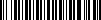 